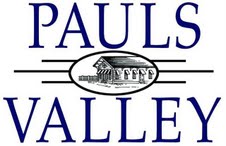 Pauls Valley Municipal AuthorityRequest for Residential ServiceFEE: $50.00 – Deposit      $10.00 - TransferName: (please print) __________________________________________________________     				   First	                            Middle Initial          	              LastSocial Security #_____________________Drivers License #_______________________ Previous Address:____________________________________________________________Address of New Service Request:_____________________________________________Home Phone #:_______________________Cell Phone #:___________________________Do you: (circle one)     Own     Rent      Landlord Name:__________________________Billing Address if Different from Service Address:_______________________________________________Co-Tenant / Spouse:__________________________________________________________				    First		          Middle Initial	                         LastCo-Tenant/Spouse Phone #___________________________________________________Applicant Signature:____________________________________Date:________________*Adult Must Be Present at the Residence at the Time Water is to be Turned On*_____________________________________________________________________________For Office Use OnlyReceipt #_____________________________  Account #_____________________________       Proof of Residence        Social Security Card       Picture ID       Deposit / Transfer Fee